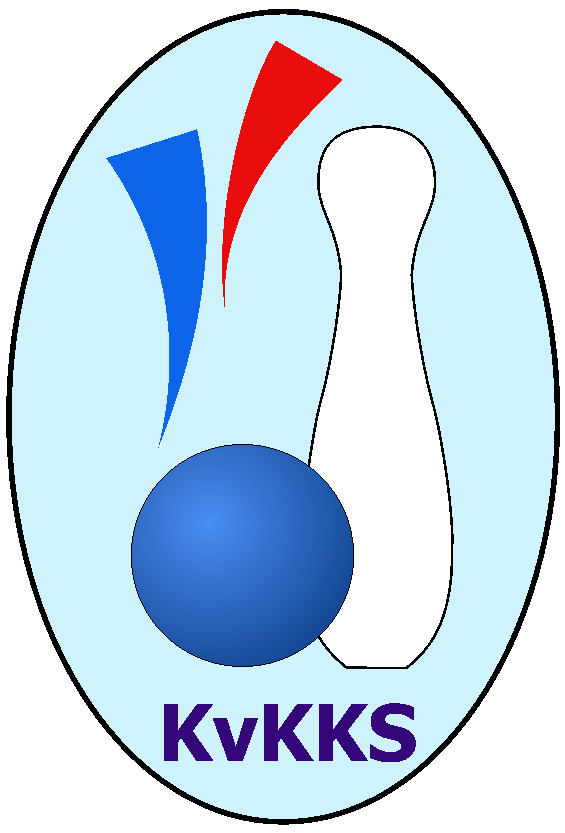 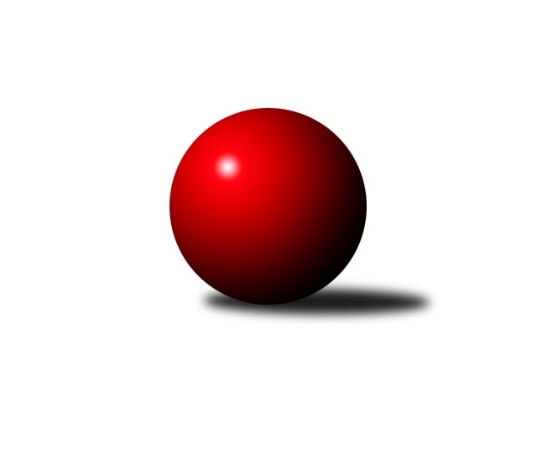 Č.14Ročník 2018/2019	2.2.2019Nejlepšího výkonu v tomto kole: 2946 dosáhlo družstvo: Loko Cheb A Západočeská divize 2018/2019Výsledky 14. kolaSouhrnný přehled výsledků:Loko Cheb A 	- Baník Stříbro	16:0	2946:2559		2.2.TJ Dobřany	- TJ Lomnice B	12:4	2536:2507		2.2.Sokol Útvina	- Loko Cheb B 	14:2	2525:2392		2.2.TJ Havlovice 	- TJ Jáchymov	12:4	2659:2570		2.2.TJ Slavoj Plzeň	- Kuž.Holýšov	8:8	2728:2652		2.2.SKK K.Vary	- Kuželky Ji.Hazlov B	12:4	2610:2534		2.2.Tabulka družstev:	1.	Loko Cheb A	14	10	0	4	144 : 80 	 	 2606	20	2.	Kuželky Ji.Hazlov B	14	9	1	4	122 : 102 	 	 2546	19	3.	Loko Cheb B	14	9	0	5	137 : 87 	 	 2583	18	4.	TJ Dobřany	14	8	1	5	116 : 108 	 	 2599	17	5.	TJ Slavoj Plzeň	14	7	2	5	123 : 101 	 	 2609	16	6.	SKK K.Vary	14	7	0	7	113 : 111 	 	 2592	14	7.	Baník Stříbro	14	7	0	7	100 : 124 	 	 2545	14	8.	TJ Havlovice	14	6	1	7	114 : 110 	 	 2572	13	9.	Sokol Útvina	14	6	0	8	103 : 121 	 	 2550	12	10.	TJ Jáchymov	14	4	2	8	97 : 127 	 	 2561	10	11.	TJ Lomnice B	14	4	0	10	92 : 132 	 	 2559	8	12.	Kuž.Holýšov	14	3	1	10	83 : 141 	 	 2575	7Podrobné výsledky kola:	 Loko Cheb A 	2946	16:0	2559	Baník Stříbro	Ladislav Lipták	 	 261 	 280 		541 	 2:0 	 410 	 	199 	 211		Bernard Vraniak	Jan Kubík	 	 225 	 247 		472 	 2:0 	 423 	 	213 	 210		Pavel Basl	Josef Chrastil	 	 218 	 239 		457 	 2:0 	 426 	 	225 	 201		Pavel Treppesch	František Douša	 	 238 	 261 		499 	 2:0 	 411 	 	221 	 190		Václav Loukotka	Iveta Heřmanová	 	 257 	 250 		507 	 2:0 	 447 	 	234 	 213		Vladimír Šraga	Jiří Nováček	 	 229 	 241 		470 	 2:0 	 442 	 	227 	 215		Jan Vacikarrozhodčí: Ladislav Lipták Nejlepší výkon utkání: 541 - Ladislav Lipták	 TJ Dobřany	2536	12:4	2507	TJ Lomnice B	Vojtěch Kořan	 	 235 	 204 		439 	 2:0 	 410 	 	188 	 222		Lubomír Hromada	Michal Lohr	 	 208 	 199 		407 	 2:0 	 402 	 	214 	 188		Tereza Štursová	Marek Smetana	 	 231 	 198 		429 	 0:2 	 434 	 	216 	 218		Zuzana Kožíšková	Petr Kučera	 	 226 	 202 		428 	 0:2 	 440 	 	204 	 236		Miroslav Knespl	Josef Dvořák	 	 205 	 217 		422 	 2:0 	 419 	 	191 	 228		Rudolf Schimmer	Pavel Sloup	 	 214 	 197 		411 	 2:0 	 402 	 	187 	 215		Rudolf Štěpanovskýrozhodčí: Marek Smetana Nejlepší výkon utkání: 440 - Miroslav Knespl	 Sokol Útvina	2525	14:2	2392	Loko Cheb B 	Zdeněk Kříž st.	 	 235 	 212 		447 	 2:0 	 368 	 	182 	 186		Lenka Pivoňková	Vít Červenka	 	 205 	 199 		404 	 2:0 	 403 	 	206 	 197		Miroslav Pivoňka	Václav Vlček	 	 200 	 217 		417 	 2:0 	 396 	 	185 	 211		Jiří Jaroš	Stanislav Veselý	 	 185 	 209 		394 	 2:0 	 370 	 	178 	 192		Hana Berkovcová	Vlastimil Hlavatý	 	 206 	 220 		426 	 0:2 	 430 	 	215 	 215		Dagmar Rajlichová	Jan Kříž	 	 218 	 219 		437 	 2:0 	 425 	 	206 	 219		Petr Rajlichrozhodčí: Jaroslav Patkaň Nejlepší výkon utkání: 447 - Zdeněk Kříž st.	 TJ Havlovice 	2659	12:4	2570	TJ Jáchymov	Miloš Černohorský	 	 214 	 216 		430 	 0:2 	 447 	 	241 	 206		Martin Kuchař	Andrea Palacká	 	 229 	 225 		454 	 2:0 	 423 	 	206 	 217		Dana Blaslová	Tibor Palacký	 	 236 	 236 		472 	 2:0 	 443 	 	224 	 219		Zdeněk Hlavatý	František Zůna	 	 226 	 215 		441 	 2:0 	 401 	 	206 	 195		Miroslav Vlček	Pavel Pivoňka	 	 194 	 220 		414 	 0:2 	 429 	 	211 	 218		Irena Živná	Vladimír Rygl	 	 208 	 240 		448 	 2:0 	 427 	 	216 	 211		Jiří Šrekrozhodčí: Pavel Pivoňka Nejlepší výkon utkání: 472 - Tibor Palacký	 TJ Slavoj Plzeň	2728	8:8	2652	Kuž.Holýšov	Jakub Harmáček	 	 204 	 258 		462 	 0:2 	 465 	 	224 	 241		Daniel Šeterle	Václav Hranáč	 	 251 	 233 		484 	 2:0 	 412 	 	227 	 185		Stanislav Šlajer	Josef Hořejší	 	 227 	 217 		444 	 0:2 	 448 	 	233 	 215		Milan Laksar	Josef Kreutzer	 	 197 	 232 		429 	 0:2 	 430 	 	213 	 217		Jaroslav Hablovec	Petr Harmáček	 	 211 	 215 		426 	 0:2 	 445 	 	228 	 217		Jan Laksar	Jiří Opatrný	 	 263 	 220 		483 	 2:0 	 452 	 	239 	 213		Jan Myslíkrozhodčí: Petr Harmáček Nejlepší výkon utkání: 484 - Václav Hranáč	 SKK K.Vary	2610	12:4	2534	Kuželky Ji.Hazlov B	Pavel Boháč *1	 	 197 	 202 		399 	 0:2 	 451 	 	221 	 230		Petr Haken	Lubomír Martínek	 	 220 	 188 		408 	 0:2 	 430 	 	216 	 214		Michael Wittwar	Jiří Hojsák	 	 217 	 233 		450 	 2:0 	 396 	 	210 	 186		Kamil Bláha	Petr Čolák	 	 230 	 204 		434 	 2:0 	 423 	 	212 	 211		Andrea Špačková	Jan Vank	 	 201 	 233 		434 	 2:0 	 431 	 	195 	 236		Jana Komancová	Josef Ženíšek	 	 250 	 235 		485 	 2:0 	 403 	 	210 	 193		Pavel Repčíkrozhodčí: Petr Čolák střídání: *1 od 60. hodu Jiří Mitáček ml.Nejlepší výkon utkání: 485 - Josef ŽeníšekPořadí jednotlivců:	jméno hráče	družstvo	celkem	plné	dorážka	chyby	poměr kuž.	Maximum	1.	Ladislav Lipták 	Loko Cheb A 	459.35	302.1	157.2	1.4	8/8	(550)	2.	Petr Rajlich 	Loko Cheb B 	457.52	307.6	149.9	2.1	7/7	(523)	3.	Petr Harmáček 	TJ Slavoj Plzeň	450.38	306.5	143.9	3.9	8/8	(500)	4.	Miroslav Knespl 	TJ Lomnice B	449.39	300.1	149.3	2.4	8/8	(476)	5.	Jiří Mitáček  ml.	SKK K.Vary	448.30	297.7	150.6	3.8	5/7	(491)	6.	Petr Haken 	Kuželky Ji.Hazlov B	447.87	297.7	150.2	2.0	5/7	(478)	7.	Josef Ženíšek 	SKK K.Vary	447.63	304.3	143.3	3.7	7/7	(485)	8.	Jiří Opatrný 	TJ Slavoj Plzeň	443.14	303.3	139.9	3.8	8/8	(515)	9.	Jan Kříž 	Sokol Útvina	442.59	294.8	147.8	3.8	8/8	(498)	10.	Daniel Šeterle 	Kuž.Holýšov	441.97	297.5	144.4	4.1	7/8	(485)	11.	Jan Čech 	Baník Stříbro	441.41	310.0	131.4	5.8	7/8	(469)	12.	Jakub Harmáček 	TJ Slavoj Plzeň	439.79	300.7	139.1	6.0	7/8	(474)	13.	Petr Kučera 	TJ Dobřany	439.05	297.7	141.4	3.6	7/8	(464)	14.	Josef Chrastil 	Loko Cheb A 	438.09	298.8	139.3	5.1	8/8	(488)	15.	Václav Kříž  ml.	Sokol Útvina	437.33	297.7	139.6	6.2	8/8	(463)	16.	Jiří Šrek 	TJ Jáchymov	436.98	292.7	144.3	4.4	8/8	(473)	17.	Josef Dvořák 	TJ Dobřany	436.45	296.0	140.5	4.5	8/8	(499)	18.	Jan Vank 	SKK K.Vary	436.11	296.4	139.7	4.0	6/7	(459)	19.	Vojtěch Kořan 	TJ Dobřany	435.75	290.6	145.2	3.9	8/8	(471)	20.	Jan Vacikar 	Baník Stříbro	435.43	300.8	134.6	4.5	8/8	(493)	21.	Josef Hořejší 	TJ Slavoj Plzeň	435.39	291.9	143.5	3.9	7/8	(483)	22.	Andrea Palacká 	TJ Havlovice 	435.34	294.0	141.4	4.8	7/7	(460)	23.	Pavel Pivoňka 	TJ Havlovice 	434.68	301.0	133.7	4.9	7/7	(471)	24.	Michal Lohr 	TJ Dobřany	434.16	294.0	140.1	5.2	8/8	(470)	25.	Zdeněk Hlavatý 	TJ Jáchymov	433.40	297.8	135.6	4.7	7/8	(483)	26.	Lenka Pivoňková 	Loko Cheb B 	432.96	300.7	132.3	6.7	7/7	(488)	27.	Bernard Vraniak 	Baník Stříbro	432.60	292.4	140.2	5.9	8/8	(456)	28.	Michael Wittwar 	Kuželky Ji.Hazlov B	432.33	301.9	130.5	4.6	6/7	(468)	29.	Jan Myslík 	Kuž.Holýšov	432.13	292.5	139.6	4.1	8/8	(473)	30.	Jiří Jaroš 	Loko Cheb B 	431.94	299.7	132.3	7.9	6/7	(465)	31.	Miloš Černohorský 	TJ Havlovice 	431.76	300.0	131.8	6.5	7/7	(468)	32.	Pavel Repčík 	Kuželky Ji.Hazlov B	431.14	295.1	136.0	5.8	7/7	(474)	33.	František Douša 	Loko Cheb A 	430.82	285.0	145.9	3.9	7/8	(509)	34.	Pavel Boháč 	SKK K.Vary	430.80	292.9	137.9	4.1	7/7	(461)	35.	Jan Laksar 	Kuž.Holýšov	430.44	293.2	137.3	4.3	8/8	(468)	36.	Dagmar Rajlichová 	Loko Cheb B 	430.39	293.0	137.4	5.7	7/7	(481)	37.	Milan Laksar 	Kuž.Holýšov	430.21	293.3	137.0	5.1	8/8	(465)	38.	Jan Kubík 	Loko Cheb A 	430.04	292.8	137.3	5.7	8/8	(472)	39.	Josef Kreutzer 	TJ Slavoj Plzeň	428.51	297.2	131.3	5.8	7/8	(479)	40.	Pavel Sloup 	TJ Dobřany	427.12	295.7	131.5	3.9	7/8	(466)	41.	Martin Kuchař 	TJ Jáchymov	426.81	294.5	132.3	6.2	7/8	(455)	42.	František Zůna 	TJ Havlovice 	426.71	292.4	134.4	7.4	7/7	(479)	43.	Vlastimil Hlavatý 	Sokol Útvina	425.86	288.4	137.4	4.7	7/8	(449)	44.	Jana Komancová 	Kuželky Ji.Hazlov B	425.79	299.6	126.2	5.4	7/7	(479)	45.	Lubomír Martínek 	SKK K.Vary	425.32	291.4	133.9	6.6	7/7	(457)	46.	Petr Čolák 	SKK K.Vary	425.19	296.3	128.9	4.9	7/7	(458)	47.	Marek Smetana 	TJ Dobřany	424.04	287.7	136.4	4.2	8/8	(454)	48.	Václav Hranáč 	TJ Slavoj Plzeň	421.89	296.6	125.3	5.8	7/8	(494)	49.	Tibor Palacký 	TJ Havlovice 	421.86	294.2	127.6	6.4	7/7	(473)	50.	Vladimír Rygl 	TJ Havlovice 	421.54	294.1	127.5	6.3	7/7	(476)	51.	Věra Martincová 	TJ Lomnice B	421.37	288.7	132.7	6.7	7/8	(464)	52.	Vladimír Šraga 	Baník Stříbro	420.80	283.8	137.0	5.0	7/8	(455)	53.	Lucie Vajdíková 	TJ Lomnice B	420.00	294.5	125.5	6.3	6/8	(447)	54.	Dana Blaslová 	TJ Jáchymov	419.44	283.8	135.6	4.6	8/8	(457)	55.	Zdeněk Eichler 	Loko Cheb A 	418.38	287.5	130.9	5.9	8/8	(459)	56.	Miroslav Vlček 	TJ Jáchymov	417.70	285.0	132.7	6.0	8/8	(471)	57.	Hana Berkovcová 	Loko Cheb B 	417.52	283.0	134.5	4.8	7/7	(477)	58.	Zuzana Kožíšková 	TJ Lomnice B	417.50	286.3	131.2	7.3	8/8	(456)	59.	Pavel Treppesch 	Baník Stříbro	415.88	288.2	127.6	7.8	8/8	(514)	60.	Stanislav Veselý 	Sokol Útvina	415.63	286.1	129.5	8.4	8/8	(436)	61.	Ivana Nová 	TJ Jáchymov	415.11	289.6	125.6	5.1	6/8	(457)	62.	Kamil Bláha 	Kuželky Ji.Hazlov B	414.10	288.9	125.2	8.9	7/7	(470)	63.	Miroslav Pivoňka 	Loko Cheb B 	413.59	290.1	123.5	6.3	7/7	(466)	64.	Jaroslav Dobiáš 	Sokol Útvina	413.57	283.6	129.9	5.7	7/8	(440)	65.	Rudolf Štěpanovský 	TJ Lomnice B	413.08	282.0	131.1	8.1	6/8	(472)	66.	Stanislav Šlajer 	Kuž.Holýšov	410.43	286.9	123.5	10.5	6/8	(436)	67.	Andrea Špačková 	Kuželky Ji.Hazlov B	407.67	285.5	122.2	8.4	7/7	(449)		Jiří Šlajer 	Kuž.Holýšov	470.00	303.7	166.3	2.7	1/8	(491)		Jiří Nováček 	Loko Cheb A 	462.50	310.5	152.0	3.8	2/8	(474)		Iveta Heřmanová 	Loko Cheb A 	460.63	310.8	149.8	3.4	4/8	(518)		Petra Vařechová 	TJ Havlovice 	457.00	324.5	132.5	8.5	1/7	(464)		Irena Živná 	TJ Jáchymov	455.25	302.6	152.6	3.3	4/8	(501)		Pavel Přerost 	TJ Lomnice B	453.00	294.0	159.0	3.0	1/8	(453)		Luboš Špís 	TJ Dobřany	452.00	312.0	140.0	6.0	1/8	(452)		Dominik Král 	Baník Stříbro	447.00	305.0	142.0	6.5	1/8	(458)		Otto Sloup 	TJ Dobřany	447.00	307.0	140.0	4.0	1/8	(447)		Michael Martínek 	Kuž.Holýšov	447.00	308.3	138.7	3.7	3/8	(480)		Jan Pešek 	TJ Slavoj Plzeň	446.00	296.0	150.0	5.0	1/8	(446)		Václav Mondek 	TJ Jáchymov	443.00	285.0	158.0	2.0	1/8	(443)		Tereza Štursová 	TJ Lomnice B	439.66	298.2	141.4	3.5	5/8	(488)		Roman Drugda 	TJ Slavoj Plzeň	439.00	299.8	139.3	6.3	2/8	(451)		Jaroslav Hablovec 	Kuž.Holýšov	438.57	303.1	135.4	6.6	5/8	(498)		Josef Vdovec 	Kuž.Holýšov	433.00	309.0	124.0	4.0	1/8	(433)		Vítězslav Vodehnal 	SKK K.Vary	431.00	308.0	123.0	9.0	1/7	(431)		Zdeněk Kříž  st.	Sokol Útvina	430.83	295.0	135.8	5.5	1/8	(448)		Jiří Hojsák 	SKK K.Vary	430.27	291.6	138.7	5.6	3/7	(450)		Rudolf Schimmer 	TJ Lomnice B	427.00	304.5	122.5	6.0	2/8	(435)		Václav Toupal 	TJ Havlovice 	426.00	312.0	114.0	7.0	1/7	(426)		Jan Horák 	Sokol Útvina	423.44	291.4	132.0	4.9	3/8	(444)		Pavel Basl 	Baník Stříbro	423.00	289.0	134.0	5.0	1/8	(423)		Miroslav Martínek 	Kuž.Holýšov	422.00	309.0	113.0	10.0	1/8	(422)		Petr Bohmann 	Kuželky Ji.Hazlov B	419.00	292.7	126.3	7.0	3/7	(432)		Václav Vlček 	Sokol Útvina	419.00	296.0	123.0	5.5	2/8	(421)		Lukáš Kožíšek 	TJ Lomnice B	418.33	291.3	127.0	7.5	3/8	(440)		Lubomír Hromada 	TJ Lomnice B	415.50	291.0	124.5	10.0	2/8	(421)		Václav Kříž  st.	Sokol Útvina	413.00	306.0	107.0	6.0	1/8	(413)		Pavel Benčík 	Kuželky Ji.Hazlov B	411.50	275.5	136.0	6.5	2/7	(419)		Pavel Schubert 	Loko Cheb A 	411.00	282.0	129.0	5.5	2/8	(427)		Bohumil Jirka 	Kuž.Holýšov	411.00	287.0	124.0	11.0	1/8	(411)		Tomáš Lukeš 	Kuž.Holýšov	409.50	289.0	120.5	4.5	2/8	(414)		Václav Loukotka 	Baník Stříbro	409.47	294.3	115.1	6.1	5/8	(446)		Tatiana Maščenko 	Kuž.Holýšov	408.00	291.0	117.0	7.0	1/8	(408)		František Bürger 	TJ Slavoj Plzeň	406.00	288.5	117.5	9.0	2/8	(415)		Jakub Janouch 	Kuž.Holýšov	405.00	284.0	121.0	7.5	2/8	(427)		Jaroslav Harančík 	Baník Stříbro	404.52	286.8	117.7	7.8	5/8	(471)		Jaroslav Patkaň 	Sokol Útvina	404.25	292.5	111.8	8.8	4/8	(421)		Vít Červenka 	Sokol Útvina	402.83	279.0	123.8	5.5	2/8	(406)		Ladislav Martínek 	TJ Jáchymov	400.00	297.0	103.0	14.0	1/8	(400)		Bohumil Vyleťal 	Loko Cheb A 	398.50	293.0	105.5	8.5	2/8	(407)		Vladimír Lukeš 	TJ Jáchymov	398.00	286.0	112.0	9.0	1/8	(398)		Jiří Baloun 	TJ Dobřany	396.00	272.0	124.0	12.0	1/8	(396)		Václav Čechura 	SKK K.Vary	396.00	282.0	114.0	7.0	1/7	(396)		Marek Eisman 	TJ Dobřany	394.00	269.0	125.0	7.0	1/8	(394)		Zdeněk Chvátal 	TJ Lomnice B	394.00	287.0	107.0	9.0	1/8	(394)		Kamila Marčíková 	TJ Slavoj Plzeň	393.00	286.0	107.0	11.0	1/8	(393)		Eva Nováčková 	Loko Cheb A 	377.00	273.0	104.0	11.0	1/8	(377)Sportovně technické informace:Starty náhradníků:registrační číslo	jméno a příjmení 	datum startu 	družstvo	číslo startu18734	Pavel Basl	02.02.2019	Baník Stříbro	1x16459	Ľubomír Hromada	02.02.2019	TJ Lomnice B	1x4571	Rudolf Schimmer	02.02.2019	TJ Lomnice B	1x3615	Vít Červenka	02.02.2019	Sokol Útvina	2x24424	Václav Loukotka	02.02.2019	Baník Stříbro	2x21889	Martin Kuchař	02.02.2019	TJ Jáchymov	1x10355	Václav Vlček	02.02.2019	Sokol Útvina	1x
Hráči dopsaní na soupisku:registrační číslo	jméno a příjmení 	datum startu 	družstvo	Program dalšího kola:15. kolo9.2.2019	so	9:00	Loko Cheb B  - Loko Cheb A 	9.2.2019	so	9:00	Kuž.Holýšov - TJ Havlovice 	9.2.2019	so	9:00	TJ Jáchymov - Sokol Útvina	9.2.2019	so	10:00	Kuželky Ji.Hazlov B - TJ Lomnice B	9.2.2019	so	10:00	TJ Slavoj Plzeň - TJ Dobřany	9.2.2019	so	12:30	Baník Stříbro - SKK K.Vary	Nejlepší šestka kola - absolutněNejlepší šestka kola - absolutněNejlepší šestka kola - absolutněNejlepší šestka kola - absolutněNejlepší šestka kola - dle průměru kuželenNejlepší šestka kola - dle průměru kuželenNejlepší šestka kola - dle průměru kuželenNejlepší šestka kola - dle průměru kuželenNejlepší šestka kola - dle průměru kuželenPočetJménoNázev týmuVýkonPočetJménoNázev týmuPrůměr (%)Výkon7xLadislav LiptákLoko Cheb A5418xLadislav LiptákLoko Cheb A120.765415xIveta HeřmanováLoko Cheb A5073xIveta HeřmanováLoko Cheb A113.175074xFrantišek DoušaLoko Cheb A4992xJosef ŽeníšekSKK K.Vary112.44851xJosef ŽeníšekSKK K.Vary4853xFrantišek DoušaLoko Cheb A111.394993xVáclav HranáčSlavoj Plzeň4843xTibor PalackýHavlovice A110.034724xJiří OpatrnýSlavoj Plzeň4832xZdeněk Kříž st.So.Útvina109.31447